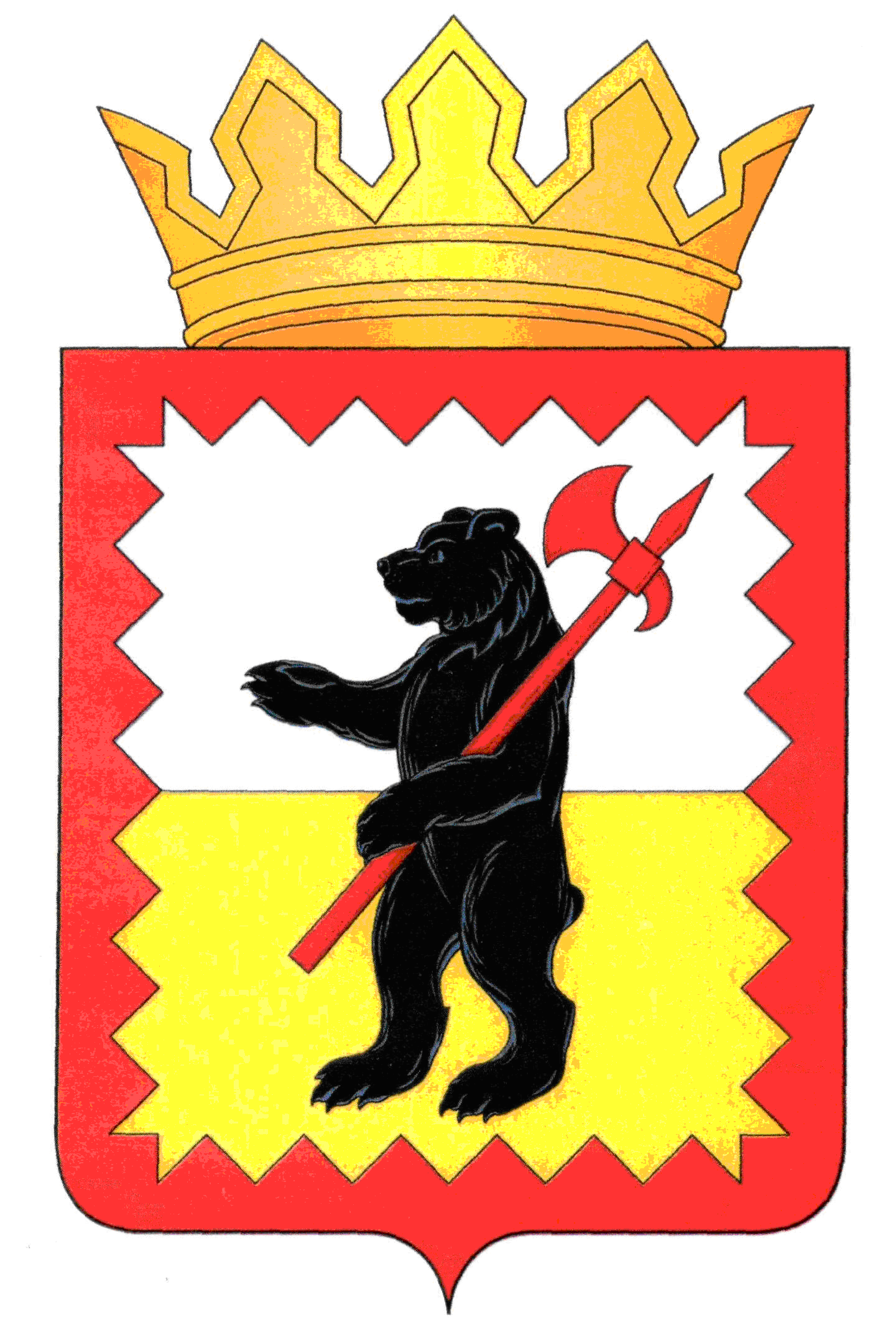 КАЛУЖСКАЯ  ОБЛАСТЬМАЛОЯРОСЛАВЕЦКАЯ  РАЙОННАЯ  АДМИНИСТРАЦИЯ МУНИЦИПАЛЬНОГО РАЙОНА“МАЛОЯРОСЛАВЕЦКИЙ РАЙОН”ПОСТАНОВЛЕНИЕот  19.10.2018 года                                                                                     № 1086Об утверждении Положения о порядке осуществления главными распорядителями (распорядителями) бюджетных средств, главными администраторами (администраторами) доходов бюджета, главными администраторами (администраторами) источников финансирования дефицита бюджета внутреннего финансового контроля и внутреннего финансового аудитаВ соответствии с пунктом 5 статьи 160.2-1 Бюджетного кодекса Российской Федерации, руководствуясь статей 32 Устава муниципального района «Малоярославецкий район», Малоярославецкая районная администрация муниципального района «Малоярославецкий район» ПОСТАНОВЛЯЕТ:1. Утвердить Положение о порядке осуществления главными распорядителями (распорядителями) бюджетных средств, главными администраторами (администраторами) доходов бюджета, главными администраторами (администраторами) источников финансирования дефицита бюджета внутреннего финансового контроля и внутреннего финансового аудита (прилагается).2. Внутренний финансовый контроль и внутренний финансовый аудит осуществляются в пределах установленной предельной численности и фонда оплаты труда работников, а также бюджетных ассигнований, предусмотренных в бюджете муниципального района на руководство и управление в установленной сфере деятельности.3. Настоящее постановление вступает в силу с момента его официального опубликования.Временно исполняющий обязанностиГлавы Малоярославецкой районнойадминистрации муниципального района «Малоярославецкий район»                                           В.В. ПарфёновПриложениек Постановлению администрациимуниципального района«Малоярославецкий район»от 19.10.2018 г. N 1086ПОЛОЖЕНИЕО ПОРЯДКЕ ОСУЩЕСТВЛЕНИЯ ГЛАВНЫМИ РАСПОРЯДИТЕЛЯМИ (РАСПОРЯДИТЕЛЯМИ) БЮДЖЕТНЫХ СРЕДСТВ, ГЛАВНЫМИ АДМИНИСТРАТОРАМИ (АДМИНИСТРАТОРАМИ) ДОХОДОВ БЮДЖЕТА, ГЛАВНЫМИ АДМИНИСТРАТОРАМИ (АДМИНИСТРАТОРАМИ) ИСТОЧНИКОВ ФИНАНСИРОВАНИЯ ДЕФИЦИТА БЮДЖЕТА ВНУТРЕННЕГО ФИНАНСОВОГО КОНТРОЛЯ И ВНУТРЕННЕГО ФИНАНСОВОГО АУДИТАI. Общие положения1. Настоящее Положение устанавливает порядок осуществления главными распорядителями (распорядителями) средств бюджета муниципального района «Малоярославецкий район», главными администраторами (администраторами) доходов бюджета, главными администраторами (администраторами) источников финансирования дефицитов бюджета (далее - главные администраторы (администраторы) бюджетных средств) внутреннего финансового контроля и на основе функциональной независимости внутреннего финансового аудита.II. Осуществление внутреннего финансового контроля2. Внутренний финансовый контроль осуществляется руководителями (заместителями руководителей), иными должностными лицами главного администратора (администраторами) бюджетных средств, организующими и выполняющими внутренние процедуры составления и исполнения бюджетов, ведения бюджетного учета и составления бюджетной отчетности (далее - внутренние бюджетные процедуры). Внутренний финансовый контроль направлен:а) на соблюдение установленных в соответствии с бюджетным законодательством Российской Федерации и иными нормативными правовыми актами, регулирующими бюджетные правоотношения, в том числе правовыми актами главных распорядителей (распорядителей) средств бюджетов, внутренних стандартов и процедур составления и исполнения бюджетов, составления бюджетной отчетности и ведения бюджетного учета, включая порядок ведения учетной политики (далее - внутренние стандарты);б) на подготовку и организацию мер по повышению экономности и результативности использования бюджетных средств.3. Внутренний финансовый контроль осуществляется в структурных подразделениях главных администраторов (администраторов) бюджетных средств и получателей средств бюджета, исполняющих бюджетные полномочия.4. Должностные лица структурных подразделений главных администраторов (администраторов) бюджетных средств или уполномоченные руководителями главных администраторов (администраторов) бюджетных средств лица осуществляют внутренний финансовый контроль в соответствии с их должностными регламентами в отношении следующих внутренних бюджетных процедур:а) составление и представление в финансовый отдел администрации муниципального района «Малоярославецкий район» (далее – финансовый отдел) документов, необходимых для составления и рассмотрения проектов бюджетов, в том числе реестров расходных обязательств и обоснований бюджетных ассигнований;б) составление и представление в финансовый отдел документов, необходимых для составления и ведения кассовых планов по доходам бюджетов, расходам бюджетов и источникам финансирования дефицитов бюджетов;в) составление, утверждение и ведение бюджетных росписей главных распорядителей (распорядителей) средств бюджетов;г) составление, утверждение и ведение бюджетных смет и (или) составление (утверждение) свода бюджетных смет;д) формирование и утверждение муниципальных заданий в отношении подведомственных муниципальных учреждений;е) составление и исполнение бюджетных смет;ж) принятие в пределах доведенных лимитов бюджетных обязательств и (или) бюджетных ассигнований бюджетных обязательств;з) осуществление начисления, учета и контроля за правильностью исчисления, полнотой и своевременностью осуществления платежей (поступления источников финансирования дефицитов бюджетов) в бюджеты, пеней и штрафов по ним (за исключением операций, осуществляемых в соответствии с законодательством Российской Федерации о налогах и сборах, законодательством Российской Федерации о страховых взносах);и) принятие решений о возврате излишне уплаченных (взысканных) платежей в бюджеты, а также процентов за несвоевременное осуществление такого возврата и процентов, начисленных на излишне взысканные суммы (за исключением операций, осуществляемых в соответствии с законодательством Российской Федерации о налогах и сборах, законодательством о таможенном регулировании в Российской Федерации, законодательством Российской Федерации о страховых взносах);к) принятие решений о зачете (об уточнении) платежей в бюджеты (за исключением операций, осуществляемых в соответствии с законодательством Российской Федерации о налогах и сборах, законодательством о таможенном регулировании в Российской Федерации, законодательством Российской Федерации о страховых взносах);л) процедура ведения бюджетного учета, в том числе принятия к учету первичных учетных документов (составления сводных учетных документов), отражения информации, указанной в первичных учетных документах и регистрах бюджетного учета, проведения оценки имущества и обязательств, а также инвентаризаций;м) составление и представление бюджетной отчетности и сводной бюджетной отчетности;н) исполнение судебных актов по искам к муниципальному району «Малоярославецкий район», а также судебных актов, предусматривающих обращение взыскания на средства бюджетов по денежным обязательствам подведомственных учреждений;о) распределение лимитов бюджетных обязательств по подведомственным распорядителям и получателям бюджетных средств;п) осуществление предусмотренных правовыми актами о предоставлении межбюджетных субсидий, субвенций и иных межбюджетных трансфертов, имеющих целевое назначение, а также иных субсидий действий, направленных на обеспечение соблюдения их получателями условий, целей и порядка их предоставления;р) осуществление предусмотренных правовыми актами о предоставлении (осуществлении) бюджетных инвестиций действий, направленных на обеспечение соблюдения их получателями условий, целей и порядка их предоставления;с) осуществление предусмотренных правовыми актами о выделении в распоряжение главного администратора (администратора) бюджетных средств, источников финансирования дефицита бюджета ассигнований, предназначенных для погашения источников финансирования дефицита бюджета, действий, направленных на обеспечение адресности и целевого характера использования указанных ассигнований.5. При осуществлении внутреннего финансового контроля производятся следующие контрольные действия:а) проверка оформления документов на соответствие требованиям нормативных правовых актов Российской Федерации, Калужской области, органов местного самоуправления муниципального района «Малоярославецкий район» (далее - органы местного самоуправления), регулирующих бюджетные правоотношения, и внутренних стандартов и процедур;б) подтверждение (согласование) операций (действий по формированию документов, необходимых для выполнения внутренних бюджетных процедур);в) сверка данных;г) сбор и анализ информации о результатах выполнения внутренних бюджетных процедур.6. Формами проведения внутреннего финансового контроля являются контрольные действия, указанные в пункте 5 настоящего Положения (далее - контрольные действия), применяемые в ходе самоконтроля и (или) контроля по уровню подчиненности (подведомственности) (далее - методы контроля).7. Контрольные действия подразделяются на визуальные, автоматические и смешанные. Визуальные контрольные действия осуществляются без использования прикладных программных средств автоматизации. Автоматические контрольные действия осуществляются с использованием прикладных программных средств автоматизации без участия должностных лиц. Смешанные контрольные действия выполняются с использованием прикладных программных средств автоматизации с участием должностных лиц.8. К способам проведения контрольных действий относятся:а) сплошной способ, при котором контрольные действия осуществляются в отношении каждой проведенной операции (действия по формированию документа, необходимого для выполнения внутренней бюджетной процедуры);б) выборочный способ, при котором контрольные действия осуществляются в отношении отдельной проведенной операции (действия по формированию документа, необходимого для выполнения внутренней бюджетной процедуры).9. Внутренний финансовый контроль осуществляется в соответствии с утвержденной картой внутреннего финансового контроля (образец приложение №1).Утверждение карт внутреннего финансового контроля осуществляется руководителем (заместителем руководителя) главного администратора (администратора)  бюджетных средств.10. В карте внутреннего финансового контроля по каждому отражаемому в ней предмету внутреннего финансового контроля указываются данные о должностном лице, ответственном за выполнение операции (действия по формированию документа, необходимого для выполнения внутренней бюджетной процедуры), периодичности выполнения операции, должностных лицах, осуществляющих контрольные действия, методах контроля и периодичности контрольных действий.11. Процесс формирования (актуализации) карты внутреннего финансового контроля включает следующие этапы:а) анализ предмета внутреннего финансового контроля в целях определения применяемых к нему методов контроля и контрольных действий (далее - процедуры внутреннего финансового контроля);б) формирование перечня операций (действий по формированию документов, необходимых для выполнения внутренней бюджетной процедуры) с указанием необходимости или отсутствия необходимости проведения контрольных действий в отношении отдельных операций (приложения № 2).12. Формирование (актуализация) карты внутреннего финансового контроля осуществляется руководителем каждого подразделения, ответственного за результаты выполнения внутренних бюджетных процедур.13. Актуализация карт внутреннего финансового контроля проводится:а) до начала очередного финансового года;б) при принятии решений руководителями (заместителями руководителей) главных администраторов (администраторов) бюджетных средств о внесении изменений в карты внутреннего финансового контроля;в) в случае внесения изменений в нормативные правовые акты, регулирующие бюджетные правоотношения, определяющих необходимость изменения внутренних бюджетных процедур.14. Формирование, утверждение и актуализация карт внутреннего финансового контроля осуществляются в порядке, установленном главным администратором (администратором) бюджетных средств.Актуализация (формирование) карт внутреннего финансового контроля проводится не реже одного раза в год.15. Ответственность за организацию внутреннего финансового контроля несут руководители или заместители руководителей главных администраторов (администраторов)  бюджетных средств, курирующие структурные подразделения главных администраторов (администраторов) бюджетных средств, в соответствии с распределением обязанностей.16. Главные администраторы (администраторы) бюджетных средств, обязаны предоставлять органу внутреннего муниципального контроля и контроля в сфере закупок запрашиваемые ими информацию и документы в целях проведения анализа осуществления внутреннего финансового контроля.17. Внутренний финансовый контроль в структурных подразделениях главных администраторов (администраторов) бюджетных средств, осуществляется с соблюдением периодичности, методов контроля и способов контроля, указанных в картах внутреннего финансового контроля.18. Самоконтроль осуществляется сплошным способом должностным лицом каждого структурного подразделения главного администратора (администратора)  бюджетных средств, путем проведения проверки каждой выполняемой им операции на соответствие нормативным правовым актам Российской Федерации, Калужской области и органов местного самоуправления, регулирующим бюджетные правоотношения, внутренним стандартам и должностным регламентам, а также путем оценки причин и обстоятельств (факторов), негативно влияющих на совершение операции.19. Контроль по уровню подчиненности осуществляется сплошным способом руководителями (заместителями руководителей) и (или) руководителями структурных подразделений главного администратора (администратора) бюджетных средств, (иными уполномоченными лицами) путем авторизации операций (действий по формированию документов, необходимых для выполнения внутренних бюджетных процедур), осуществляемых подчиненными должностными лицами.20. Контроль по уровню подведомственности осуществляется сплошным или выборочным способом в отношении процедур и операций, совершенных подведомственными распорядителями (распорядителями) и получателями бюджетных средств, администраторами (администраторами) доходов бюджетов и администраторами (администраторами) источников финансирования дефицитов бюджетов, путем проведения проверок, направленных на установление соответствия представленных документов требованиям нормативных правовых актов Российской Федерации, Калужской области и органов местного самоуправления, регулирующих бюджетные правоотношения, и внутренним стандартам, и (или) путем сбора и анализа информации о своевременности составления и представления документов, необходимых для выполнения внутренних бюджетных процедур, точности и обоснованности информации, отраженной в указанных документах, а также законности совершения отдельных операций. Результаты таких проверок оформляются заключением с указанием необходимости внесения исправлений и (или) устранения недостатков (нарушений) при их наличии в установленный в заключении срок либо разрешительной надписью на представленном документе.21. Выявленные недостатки и (или) нарушения при исполнении внутренних бюджетных процедур, сведения о причинах рисков возникновения нарушений и (или) недостатков и о предлагаемых мерах по их устранению (далее - результаты внутреннего финансового контроля) отражаются в регистрах (журналах) внутреннего финансового контроля (образец приложение № 3).Ведение регистров (журналов) внутреннего финансового контроля осуществляется в каждом структурном подразделении, ответственном за выполнение внутренних бюджетных процедур.22. Регистры (журналы) внутреннего финансового контроля подлежат учету и хранению в установленном главным администратором (администратором) бюджетных средств порядке, в том числе с применением автоматизированных информационных систем.Порядок ведения регистров (журналов) внутреннего финансового контроля, перечни должностных лиц, ответственных за их ведение, устанавливаются главными администраторами (администраторами) бюджетных средств.23. Информация о результатах внутреннего финансового контроля направляется подразделениями, ответственными за результаты выполнения внутренних бюджетных процедур, или уполномоченными подразделениями руководителям (заместителям руководителей) главного администратора (администратора) бюджетных средств, с установленной руководителями главного администратора (администратора) бюджетных средств, в срок не позднее 15 февраля года, следующего за отчетным (образец приложения № 4).24. По итогам рассмотрения результатов внутреннего финансового контроля принимаются решения с указанием сроков их выполнения, направленные:а) на обеспечение применения эффективных автоматических контрольных действий в отношении отдельных операций (действий по формированию документа, необходимого для выполнения внутренней бюджетной процедуры) и (или) устранение недостатков используемых прикладных программных средств автоматизации контрольных действий, а также на исключение неэффективных автоматических контрольных действий;б) на изменение карт внутреннего финансового контроля в целях увеличения способности процедур внутреннего финансового контроля снижать вероятность возникновения событий, негативно влияющих на выполнение внутренних бюджетных процедур (далее - бюджетные риски);в) на актуализацию систем формуляров, реестров и классификаторов как совокупности структурированных документов, позволяющих отразить унифицированные операции в процессе осуществления бюджетных полномочий главного администратора (администратора)  бюджетных средств;г) на уточнение прав доступа пользователей к базам данных, вводу и выводу информации из автоматизированных информационных систем, обеспечивающих осуществление бюджетных полномочий, а также регламента взаимодействия пользователей с информационными ресурсами;д) на изменение внутренних стандартов и процедур;е) на уточнение прав по формированию финансовых и первичных учетных документов, а также прав доступа к записям в регистры бюджетного учета;ж) на устранение конфликта интересов у должностных лиц, осуществляющих внутренние бюджетные процедуры;з) на проведение служебных проверок и применение материальной и (или) дисциплинарной ответственности к виновным должностным лицам;и) на ведение эффективной кадровой политики в отношении структурных подразделений  главного администратора (администратора) бюджетных средств.25. При принятии решений по итогам рассмотрения результатов внутреннего финансового контроля учитывается информация, указанная в актах, заключениях, представлениях и предписаниях органов муниципального финансового контроля и отчетах внутреннего финансового аудита, представленных руководителям (заместителям руководителей) главного администратора (администратора) бюджетных средств.26. Главные администраторы (администраторы) бюджетных средств устанавливают порядок составления отчетности о результатах внутреннего финансового контроля на основе данных регистров (журналов) внутреннего финансового контроля.III. Осуществление внутреннего финансового аудита27. Внутренний финансовый аудит осуществляется структурными подразделениями и (или) уполномоченными должностными лицами, работниками главного администратора (администратора)  бюджетных средств (далее - субъект внутреннего финансового аудита), наделенными полномочиями по осуществлению внутреннего финансового аудита, на основе функциональной независимости.Деятельность субъекта внутреннего финансового аудита основывается на принципах законности, объективности, эффективности, независимости и профессиональной компетентности, а также системности, ответственности и стандартизации.28. Целями внутреннего финансового аудита являются:а) оценка надежности внутреннего финансового контроля и подготовка рекомендаций по повышению его эффективности;б) подтверждение достоверности бюджетной отчетности и соответствия порядка ведения бюджетного учета методологии и стандартам бюджетного учета;в) подготовка предложений о повышении экономности и результативности использования бюджетных средств.29. Объектами внутреннего финансового аудита являются структурные подразделения главного администратора (администратора) бюджетных средств, подведомственные им администраторы бюджетных средств и получатели бюджетных средств (далее - объекты аудита).30. Внутренний финансовый аудит осуществляется посредством проведения плановых и внеплановых аудиторских проверок. Плановые проверки осуществляются в соответствии с годовым планом внутреннего финансового аудита, утверждаемым руководителем главного администратора (администратора) бюджетных средств, (далее - план).31. Субъект внутреннего финансового аудита вправе осуществлять подготовку заключений по вопросам обоснованности и полноты документов главного администратора (администратора) бюджетных средств, направляемых в финансовый отдел в целях составления и рассмотрения проектов бюджетов, в порядке, установленном главным администратором (администратором)  бюджетных средств.32. Аудиторские проверки подразделяются:а) на камеральные проверки, которые проводятся по месту нахождения субъекта внутреннего финансового аудита на основании представленных по его запросу информации и материалов;б) на выездные проверки, которые проводятся по месту нахождения объектов аудита;в) на комбинированные проверки, которые проводятся как по месту нахождения субъекта внутреннего финансового аудита, так и по месту нахождения объектов аудита.33. Должностные лица субъекта внутреннего финансового аудита при проведении аудиторских проверок имеют право:а) запрашивать и получать на основании мотивированного запроса документы, материалы и информацию, необходимые для проведения аудиторских проверок, в том числе информацию об организации и о результатах проведения внутреннего финансового контроля;б) посещать помещения и территории, которые занимают объекты аудита, в отношении которых осуществляется аудиторская проверка;в) привлекать независимых экспертов.Сроки направления и исполнения указанного запроса устанавливаются главным администратором (администратором) бюджетных средств.34. Субъект внутреннего финансового аудита обязан:а) соблюдать требования нормативных правовых актов в установленной сфере деятельности;б) проводить аудиторские проверки в соответствии с программой аудиторской проверки;в) знакомить руководителя или уполномоченное должностное лицо объекта аудита с программой аудиторской проверки, а также с результатами аудиторских проверок (актами и заключениями).35. Ответственность за организацию внутреннего финансового аудита несет руководитель главного администратора (администратора)  бюджетных средств.36. Главный администратор( администратор)  бюджетных средств обязан предоставлять в финансовый отдел запрашиваемые им информацию и документы в целях проведения анализа осуществления внутреннего финансового аудита.37. Составление, утверждение и ведение плана осуществляется в порядке, установленном главным администратором (администратором) бюджетных средств.38. План представляет собой перечень аудиторских проверок, которые планируется провести в очередном финансовом году.По каждой аудиторской проверке в плане указывается тема аудиторской проверки, объекты аудита, срок проведения аудиторской проверки и ответственные исполнители.39. При планировании аудиторских проверок (составления плана и программы аудиторской проверки) учитываются:а) значимость операций (действий по формированию документа, необходимого для выполнения внутренней бюджетной процедуры), групп однотипных операций объектов аудита, которые могут оказать значительное влияние на годовую и (или) квартальную бюджетную отчетность главного администратора (администратора) бюджетных средств, в случае неправомерного исполнения этих операций;б) факторы, влияющие на объем выборки проверяемых операций (действий по формированию документа, необходимого для выполнения внутренней бюджетной процедуры) для тестирования эффективности (надежности) внутреннего финансового контроля, к которым в том числе относятся частота выполнения визуальных контрольных действий, существенность процедур внутреннего финансового контроля и уровень автоматизации процедур внутреннего финансового контроля;в) наличие значимых бюджетных рисков после проведения процедур внутреннего финансового контроля;г) степень обеспеченности подразделения внутреннего финансового аудита ресурсами (трудовыми, материальными и финансовыми);д) возможность проведения аудиторских проверок в установленные сроки;е) наличие резерва времени для выполнения внеплановых аудиторских проверок.40. В ходе планирования субъект внутреннего финансового аудита обязан провести предварительный анализ данных об объектах аудита, в том числе сведений о результатах:а) осуществления внутреннего финансового контроля за период, подлежащий аудиторской проверке;б) проведения в текущем и (или) отчетном финансовом году контрольных мероприятий Контрольно-счетной комиссии и финансовым отделом муниципального района «Малоярославецкий район» в отношении финансово-хозяйственной деятельности объектов аудита.41. План составляется и утверждается до начала очередного финансового года.42. Аудиторские проверки назначаются решением руководителя главного администратора (администратора) бюджетных средств.43. Аудиторская проверка проводится на основании программы аудиторской проверки, утвержденной руководителем субъекта внутреннего финансового аудита.44. При составлении программы аудиторской проверки формируется аудиторская группа, состоящая из работников, проводящих аудиторскую проверку, и распределяются обязанности между членами аудиторской группы. Программа аудиторской проверки должна содержать:а) тему аудиторской проверки:б) наименование объектов аудита;в) перечень вопросов, подлежащих изучению в ходе аудиторской проверки;г) сроки проведения.45. В ходе аудиторской проверки проводится исследование:а) осуществления внутреннего финансового контроля;б) законности выполнения внутренних бюджетных процедур и эффективности использования бюджетных средств;в) ведения учетной политики, принятой объектом аудита, в том числе на предмет ее соответствия изменениям в области бюджетного учета;г) применения автоматизированных информационных систем объектом аудита при осуществлении внутренних бюджетных процедур;д) вопросов бюджетного учета, в том числе вопросов, по которым принимается решение исходя из профессионального мнения лица, ответственного за ведение бюджетного учета:е) наделения правами доступа пользователей к базам данных, вводу и выводу информации из автоматизированных информационных систем, обеспечивающих осуществление бюджетных полномочий;ж) формирования финансовых и первичных учетных документов, а также наделения правами доступа к записям в регистрах бюджетного учета;з) бюджетной отчетности.46. Аудиторская проверка проводится путем выполнения:а) инспектирования, представляющего собой изучение записей и документов, связанных с осуществлением операций внутренней бюджетной процедуры и (или) материальных активов;б) наблюдения, представляющего собой систематическое изучение действий должностных лиц и работников объекта аудита, выполняемых ими в ходе исполнения операций внутренней бюджетной процедуры;в) запроса, представляющего собой обращение к осведомленным лицам в пределах или за пределами объекта аудита в целях получения сведений, необходимых для проведения аудиторской проверки;г) подтверждения, представляющего собой ответ на запрос информации, содержащейся в регистрах бюджетного учета;д) пересчета, представляющего собой проверку точности арифметических расчетов, произведенных объектом аудита, либо самостоятельного расчета работником подразделения внутреннего финансового аудита;е) аналитических процедур, представляющих собой анализ соотношений и закономерностей, основанных на сведениях об осуществлении внутренних бюджетных процедур, а также изучение связи указанных соотношений и закономерностей с полученной информацией с целью выявления отклонений от нее и (или) неправильно отраженных в бюджетном учете операций и их причин и недостатков осуществления иных внутренних бюджетных процедур.47. При проведении аудиторской проверки должны быть получены достаточные надлежащие надежные доказательства. К доказательствам относятся достаточные фактические данные и достоверная информация, основанные на рабочей документации и подтверждающие наличие выявленных нарушений и недостатков в осуществлении внутренних бюджетных процедур объектами аудита, а также являющиеся основанием для выводов и предложений по результатам аудиторской проверки.48. Проведение аудиторской проверки подлежит документированию. Рабочая документация, то есть документы и иные материалы, подготавливаемые или получаемые в связи с проведением аудиторской проверки, содержит:а) документы, отражающие подготовку аудиторской проверки, включая ее программу;б) сведения о характере, сроках, об объеме аудиторской проверки и о результатах ее выполнения;в) сведения о выполнении внутреннего финансового контроля в отношении операций, связанных с темой аудиторской проверки;г) перечень договоров, соглашений, протоколов, первичной учетной документации, документов бюджетного учета и бюджетной отчетности, подлежавших изучению в ходе аудиторской проверки;д) письменные заявления и объяснения, полученные от должностных лиц и иных работников объектов аудита;е) копии обращений, направленных органам муниципального финансового контроля, экспертам и (или) третьим лицам в ходе аудиторской проверки, и полученные от них сведения;ж) копии финансово-хозяйственных документов объекта аудита, подтверждающих выявленные нарушения;з) акт аудиторской проверки.49. Предельные сроки проведения аудиторских проверок, основания для их приостановления и продления устанавливаются главным администратором (администратором)  бюджетных средств.50. Результаты аудиторской проверки оформляются актом аудиторской проверки, который подписывается руководителем аудиторской группы и вручается им представителю объекта аудита, уполномоченному на получение акта. Объект аудита вправе представить письменные возражения по акту аудиторской проверки.51. Формы актов аудиторских проверок, порядок направления и сроки их рассмотрения объектом аудита устанавливаются главным администратором (администратором)  бюджетных средств.52. На основании акта аудиторской проверки составляется отчет о результатах аудиторской проверки, содержащий информацию об итогах аудиторской проверки, в том числе:а) информацию о выявленных в ходе аудиторской проверки недостатках и нарушениях (в количественном и денежном выражении), об условиях и о причинах таких нарушений, а также о значимых бюджетных рисках;б) информацию о наличии или об отсутствии возражений со стороны объектов аудита;в) выводы о степени надежности внутреннего финансового контроля и достоверности представленной объектами аудита бюджетной отчетности;г) выводы о соответствии ведения бюджетного учета объектами аудита методологии и стандартам бюджетного учета;д) выводы, предложения и рекомендации по устранению выявленных нарушений и недостатков, принятию мер по минимизации бюджетных рисков, внесению изменений в карты внутреннего финансового контроля, а также предложения по повышению экономности и результативности использования бюджетных средств.53. Отчеты о результатах аудиторских проверок с приложением акта аудиторской проверки направляется руководителю главного администратора (администратора)  бюджетных средств. По результатам рассмотрения указанных отчетов руководитель главного администратора (администратора) бюджетных средств, вправе принять одно или несколько решений:а) о необходимости реализации аудиторских выводов, предложений и рекомендаций;б) о недостаточной обоснованности аудиторских выводов, предложений и рекомендаций;в) о применении материальной и (или) дисциплинарной ответственности к виновным должностным лицам, а также о проведении служебных проверок;г) о направлении материалов в финансовый отдел и (или) правоохранительные органы в случае наличия признаков нарушений бюджетного законодательства Российской Федерации, в отношении которых отсутствует возможность их устранения.54. Субъекты внутреннего финансового аудита обеспечивают составление годовой отчетности о результатах осуществления внутреннего финансового аудита.55. Годовая (квартальная) отчетность о результатах осуществления внутреннего финансового аудита содержит информацию, подтверждающую выводы о надежности (об эффективности) внутреннего финансового контроля, достоверности сводной бюджетной отчетности главного администратора (администратора)  бюджетных средств.Проведение внутреннего финансового контроля считается надежным (эффективным), если используемые методы контроля и контрольные действия приводят к отсутствию либо существенному снижению числа нарушений нормативных правовых актов, регулирующих бюджетные правоотношения, внутренних стандартов и процедур, а также к повышению эффективности использования бюджетных средств.56. Порядок составления и представления годовой отчетности о результатах осуществления внутреннего финансового аудита устанавливается главным администратором (администратором)  бюджетных средств.Приложение N 1                                                           УТВЕРЖДАЮ__________/____________________(подпись) (расшифровка подписи)"___" ___________ 20__ г.КАРТА ВНУТРЕННЕГО ФИНАНСОВОГО КОНТРОЛЯНаименование внутренней бюджетной процедуры            ________________________________________________________________________(указывается наименование внутренней бюджетной процедуры)       Год формирования карты внутреннего финансового контроля: ______________Приложение N 2ПЕРЕЧЕНЬопераций (действий по формированию документов,необходимых для выполнения внутренних бюджетных процедур)по состоянию на "__" _________ 20__ г.    Руководитель структурного    подразделения, ответственного    за выполнение    внутренних бюджетных процедур _________ ______ _______________________ "__"______20_ г.                                                            (должность) (подпись) (расшифровка подписи)	Приложение N 3Руководитель структурного    подразделения, ответственного    за выполнение    внутренних бюджетных процедур _________ ______ _______________________ "__"______20_ г.                                                            (должность) (подпись) (расшифровка подписи)Приложение N 4ОПЕРАТИВНЫЙ ОТЧЕТо результатах осуществления внутреннего финансового контроляза период с "__" __________ по "__" _________ 20___ года    Дата формирования отчета: _________Руководитель структурного    подразделения, ответственного    за выполнение    внутренних бюджетных процедур _________ ______ _______________________ "__"______20_ г.                                                            (должность) (подпись) (расшифровка подписи)N п/пСтруктурное подразделение, ответственное за выполнение внутренней бюджетной процедурыНаименование внутренней бюджетной процедурыНаименование операции с нарушениямиКод операции с нарушения миСрок исполненияСрок исполненияСведения о причинах невыполненияПринятые меры по устранению нарушенийN п/пСтруктурное подразделение, ответственное за выполнение внутренней бюджетной процедурыНаименование внутренней бюджетной процедурыНаименование операции с нарушениямиКод операции с нарушения миплановыйфактическийСведения о причинах невыполненияПринятые меры по устранению нарушений123456789N п/пПроцессОперацияСтруктурное подразделение, ответственное за выполнение операции, - владелец рискаДолжностное лицо, ответственное за выполнение операции: фамилия, имя, отчество (последнее - при наличии)Должностное лицо, ответственное за выполнение операции: замещаемая должностьНаименование рискаОтметка о включении в карту внутреннего финансового контроляРекомендуемый метод контроляКонтрольное действиеВид/способ контроля1234567891011N п/пОперацияОперацияХарактеристики контрольного действияХарактеристики контрольного действияХарактеристики контрольного действияХарактеристики контрольного действияХарактеристики контрольного действияРезультаты контрольного действияРезультаты контрольного действияРезультаты контрольного действияРезультаты контрольного действияРезультаты контрольного действияN п/пНаименованиеКодПлановый срок исполненияДолжностное лицо, осуществляющее контрольное действиеДолжностное лицо, осуществляющее контрольное действиеДолжностное лицо, осуществляющее контрольное действиеДолжностное лицо, осуществляющее контрольное действиеФактический срок выполнения операцииСведения о причинах невыполненияПредлагаемые меры по устранению нарушенияОжидаемый срок устранения нарушенияОтметка об устранении нарушенийN п/пНаименованиеКодПлановый срок исполненияФамилия, имя, отчество (последнее - при наличии)ДолжностьДолжностьКод структурного подразделенияФактический срок выполнения операцииСведения о причинах невыполненияПредлагаемые меры по устранению нарушенияОжидаемый срок устранения нарушенияОтметка об устранении нарушений1234556789101112N п/пСтруктурное подразделение, ответственное за выполнение внутренней бюджетной процедурыНаименование внутренней бюджетной процедурыНаименование операции с нарушениямиКод операции с нарушения миСрок исполненияСрок исполненияСведения о причинах невыполненияПринятые меры по устранению нарушенийN п/пСтруктурное подразделение, ответственное за выполнение внутренней бюджетной процедурыНаименование внутренней бюджетной процедурыНаименование операции с нарушениямиКод операции с нарушения миплановыйфактическийСведения о причинах невыполненияПринятые меры по устранению нарушений123456789